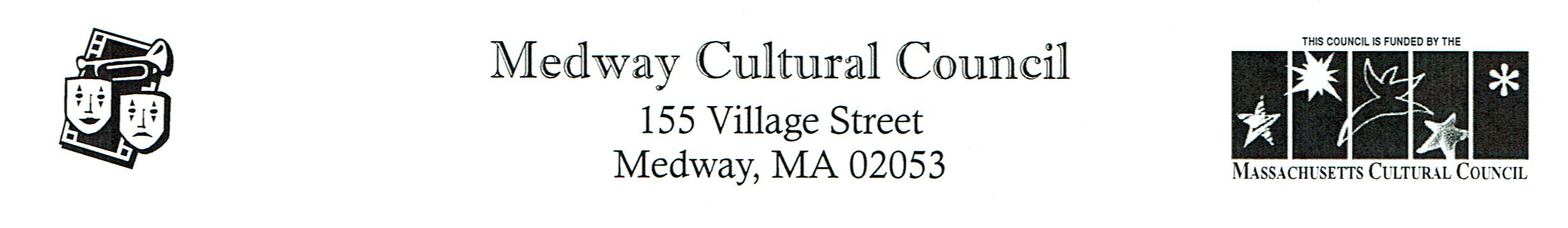 *Cultural Council Meeting was held at the Medway Public Library, Medway, Ma.Date: February 11,2019. Meeting was called to order at 7:11p.m.Present: Carla Cataldo, Gail Hachenburg, Karyl Wang, Winnie Nyack, Jennifer Kendall. Welcome Becky Atwood our newest member. Guests: Phil GiangarraKevin Muller, Mike Cannistraro (CanMan), Mary Weafer. 1. Minutes from December meeting approved.  2. Conflict of Interest certification and signed pages collected.3. Economic Development Subcommittee update: J.KendallJennifer informed the Council and guests that the Cultural Center of Cape Cod refurbished an old building and turned it into a cultural center. Volunteers through free labor and grants spearheaded the efforts. Jennifer has a similar vision for Medway and wondered if there were any buildings, spaces, etc. in Medway that would be available.Ideas such as the possibility of non-profit and seed money from local organizations were discussed. Carla suggested having Cultural Council/Arts members from Medfield come to the next meeting to discuss how they have created an arts center in their town.Action Item:       Jennifer will continue to look into this possibility and Carla will invite Members of the Medfield Cultural Council to come to one of our future meeting to share their ideas and discuss how they have created this atmosphere in Medfield. 4. Utility boxes Printing update-J. KendallJennifer explained two different avenues available for beautifying the utility boxes on Main Street, (109).  She received information from Pittsfield, Ma.The first option discussed was painting the boxes. The costs could be between 4-5 hundred dollars. CanMan discussed types of paints (automotive) and brands to use. The cost would depend on the type and amount of paint needed and other materials. CanMan discussed how the elements such as temperature, elements of weather etc. affect the surface of the box and the longevity of the paint.  Phil and Kevin provided some additional information as well. The second option was Vinyl wrap, which would be graffiti proof, with a rough estimate cost $1000 per box. The vinyl would last about 2-3 years.  Karyl brought up the issue of whether artists would volunteer their time if money for the supplies were provided.  CanMan and Kevin said that they would volunteer their services if paint and supplies were provided.  They also discussed if there would be a theme for the boxes and what degree of artistic freedom would be allowed. Action item:Jennifer will continue to look into this to find out who owns the boxes. 
CanMan will look into types of paint and create a price list.Carla will talk with Selectman and officials at town hall to see if this project is a viable option.5. Presentations /Ideas for 2019. a. Mary Weafer & CanMan public art project Mary discussed the possibility of painting murals throughout town as a way to add art and attraction to Medway.  Mary discussed painting a mural on the Trestle which is located on the lower end of Cottage Street, (which is off of Village Street, near the Police Station).  It has high visibility as it faces Village Street.  Members of the Cultural Council and guests attending the meeting agreed and then discussed the next steps to take to move forward. CanMan guided us about the artistic process to create a mural, such as agree on a theme, then find or create pictures to make the mural. He directed us to take a look at the Pow wow mural project in Worcester, Ma. The next steps in this process are:Secure permission and submit any paper work needed.Obtain a budget funding for materials.Submit images. Create a design committee.Action Item:Carla will put together a proposal, draft a budget, propose a time line and create a committee to review the images for the mural. b. Art week 2019Art Week will take place from Friday, April 28 – May 3, 2019.  We have reserved the Thayer house for specific dates.  Art Week will be interactive with artists that volunteer. The group discussed asking people we know with specific talents to participate in Art Week, such as ask Laurie who created the photography club to ask her members to display their work, ask students from the art departments at the high school, middle school to display their work.  Another suggestion was to advertise for artists via the CC’s website.  Action item:Mary will contact artists and dance studio to see if they will volunteer to perform, as well as a karate studio.Create a committee. Get commitment from performers,Find out about local catered food truck Ask Jesse Green if he would do a chain saw presentationc. Commonwealth Places for NEA grant. The CC members discussed the need to reach out to local artists and have them become more involved in projects. Carla discussed submitting grants for federal money from NEA, and weave NEA throughout the town. Action Item:Carla will also submit grants for federal money from NEA for larger amounts of money to cover our purposed projects and the town would then match the amount of money. 6. Treasurer’s Report  Carla provided information about the current balance in the CC account. There is a balance of $1,377.06 in our account. There is one outstanding amount from a grantee that was not able to do his program. 7. Board of Selectman funding request presentation.On January 22, 2019, Carla had spokes with the Board of Selectmen about the Cultural councils ideas of painting the utility boxes and painting murals.Updates:a. LogoGail presented the draft logos submitted by the two students from Medway High School. It was decided that the submissions weren’t what the committee was looking for. Action item: Gail will contact Tri-County Tech School in Franklin.b. Project MThe project is completed.  Participants can pick up their M pieces in the library conference room. c. Community Advocacy Day Luncheon, Saturday March 30, 2019 in Franklin. The following members are planning to attend. Jennifer, Gail, Becky, Mary and Carla. 7. Other.a. Carla will ask members from the Medfield cultural Center to present at an up coming meeting.  Date to be determined.b. Meeting dates.The next meeting will be held on March 7th, 2019 at 7:00pm at the Medway Public Library.April’s meeting is scheduled on the 4th at 7:00 pm at the Medway Public Library.The meeting was adjourned at 9:01 P.M.Respectively Submitted,Gail Hachenburg